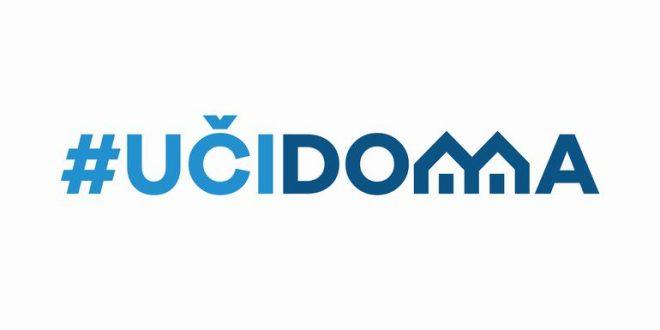 SEDMIČNI PLAN RADA PO PREDMETIMA ZA PERIOD 06.042020. – 10.04.2020.RAZRED I PREDMET:  9. BIOLOGIJA    NASTAVNIK/CI:     Enisa BelkićRAZRED I PREDMET:  9. BIOLOGIJA    NASTAVNIK/CI:     Enisa BelkićRAZRED I PREDMET:  9. BIOLOGIJA    NASTAVNIK/CI:     Enisa BelkićRAZRED I PREDMET:  9. BIOLOGIJA    NASTAVNIK/CI:     Enisa BelkićRAZRED I PREDMET:  9. BIOLOGIJA    NASTAVNIK/CI:     Enisa BelkićDANISHODIAKTIVNOSTISADRŽAJ/POJMOVINAČIN KOMUNIKACIJEPONEDELJAK06.04.2020..UTORAK07.04.2020.Ukaže na probleme vezane za zagađenje životne sredine u Crnoj GoriIspoljava ubijeđenost pri iznošenju mišljenja na zadatu temuIstražuju  probleme koji su vezani za zagađenje životne sredine u Crnoj GoriRade  prezentaciju na zadati ishodMonitoring,zagađujuće materije,reciklaža,efekat staklene bašte,ozonske rupe,globalno zagrijevanjeViber,classroom,mail,tvSRIJEDA08.042020.ČETVRTAK09.04.2020.PETAK10.04.2020.POVRATNA INFORMACIJA U TOKU SEDMICE